					   ПРЕСС-РЕЛИЗ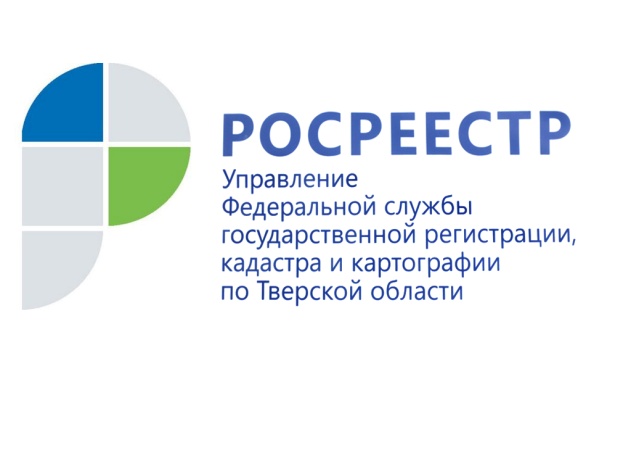 Тверской Росреестр: письма административных органов направляются по новому разряду 21 июня 2019 года - Управление Росреестра по Тверской области информирует о том, что контрольно-надзорные органы, наделённые правом рассматривать дела об административных правонарушениях в соответствии с Кодексом Российской Федерации об административных правонарушениях, получили новые правила отправки почтовой корреспонденции, адресованной участникам дел об административных правонарушениях. Эти правила разработаны и установлены приказом    № 619 от 13.11.2018 Минкомсвязи России во исполнение поправок, внесённых в Федеральный закон "".  Теперь почтовым отправлениям, направляемым в ходе рассмотрения дел об административных правонарушениях органами и должностными лицами, уполномоченными рассматривать дела об административных правонарушениях в соответствии с КоАП РФ, присваивается разряд почтовых отравлений «административное» и на такие почтовые отправления распространяются особенности доставки (вручения), хранения, установленные для почтовых отравлений разряда «судебное».При невозможности вручения адресатам (их уполномоченным представителям) почтовых отправлений разряда «административное» установлен сокращённый срок хранения на объектах почтовой связи места назначения, равный 7 дням. При исчислении сокращённого срока не учитывается день поступления и возврата почтового отправления, а также нерабочие праздничные дни. Продление срока хранения таких почтовых отправлений по договорённости с адресатом не допускается. Их пересылка по новому адресу не осуществляется.Заместитель начальника отдела  правового обеспечения, по контролю (надзору) в сфере саморегулируемых организаций Управления Росреестра по Тверской области Татьяна Мухина: «В настоящее время упразднён применявшийся ранее общий, более длительный - 30-дневный срок хранения к извещениям, направленным контрольно-надзорными органами и их должностными лицами, уполномоченными рассматривать дела об административных правонарушениях, содержащим вложения в виде извещений (повесток), копий актов (в том числе определений, решений, постановлений по делам об административных правонарушениях), дел (материалов) об административных правонарушениях, исполнительных документов. Новый порядок отправки административных извещений должен способствовать своевременному рассмотрению дел об административных правонарушениях, минимизировать факты их прекращения ввиду истечения срока давности привлечения лица к административной ответственности».О РосреестреФедеральная служба государственной регистрации, кадастра и картографии (Росреестр) является федеральным органом исполнительной власти, осуществляющим функции по государственной регистрации прав на недвижимое имущество и сделок с ним, по оказанию государственных услуг в сфере ведения государственного кадастра недвижимости, проведению государственного кадастрового учета недвижимого имущества, землеустройства, государственного мониторинга земель, навигационного обеспечения транспортного комплекса, а также функции по государственной кадастровой оценке, федеральному государственному надзору в области геодезии и картографии, государственному земельному надзору, надзору за деятельностью саморегулируемых организаций оценщиков, контролю деятельности саморегулируемых организаций арбитражных управляющих. Подведомственными учреждениями Росреестра являются ФГБУ «ФКП Росреестра» и ФГБУ «Центр геодезии, картографии и ИПД». Контакты для СМИМакарова Елена Сергеевнапомощник руководителя Управления Росреестра по Тверской области+7 909 268 33 77, (4822) 34 62 2469_press_rosreestr@mail.ruwww.rosreestr.ru170100, Тверь, Свободный пер., д. 2